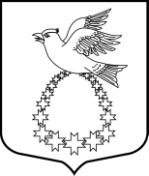 АДМИНИСТРАЦИЯмуниципального образования«Вистинское сельское поселение»муниципального образования«Кингисеппский муниципальный район»Ленинградской областиПОСТАНОВЛЕНИЕот 20 июня 2022 г. № 81В соответствии с Федеральными законами от 06.10.2003г. № 131-ФЗ «Об общих принципах организации местного самоуправления в Российской Федерации», от 24.06.1998г. №89-ФЗ «Об отходах производства и потребления», Правилами обустройства мест (площадок) накопления твердых коммунальных отходов и ведения их реестра», утвержденными постановлением Правительства Российской Федерации от 31.08.2018 г., в целях создания объектов накопления твердых коммунальных отходов (включая оснащение создаваемых объектов накопления емкостями (контейнерами) для накопления ТКО) на территории населенных пунктов МО «Вистинское сельское поселение», в рамках реализации мероприятий подпрограммы «Обращение с отходами» государственной программы Ленинградской области «Охрана окружающей среды Ленинградской области», утвержденной постановлением Правительства Ленинградской области от 31.10.2013 № 368, администрация МО «Вистинское сельское поселение» ПОСТАНОВЛЯЕТ:Утвердить муниципальную программу «Создание (включая оснащение создаваемых объектов накопления емкостями (контейнерами) для накопления ТКО) и содержание мест (площадок) накопления твердых коммунальных отходов на территории населенных пунктов Вистинского сельского поселения Кингисеппского муниципального района Ленинградской области на 2022-2025 годы».Финансирование мероприятий муниципальной программы «Создание (включая оснащение создаваемых объектов накопления емкостями (контейнерами) для накопления ТКО) и содержание мест (площадок) накопления твердых коммунальных отходов на территории Вистинского сельского поселения Кингисеппского муниципального района Ленинградской области на 2022-2025 годы» производить в пределах ассигнований, предусмотренных на эти цели в Областном бюджете Ленинградской области и бюджете муниципального образования Вистинское сельское поселение на соответствующий финансовый год.Признать утратившим силу постановление администрации МО «Вистинское сельское поселение» 15.03.2022 г. № 47 «Об утверждении  муниципальной Программы «Создание и содержание мест (площадок) накопления твердых коммунальных отходов на территории МО Вистинское сельское поселение Кингисеппского муниципального района Ленинградской области» на 2022-2024 годы» со всеми изменениями (постановление от 12.05.2022 г. № 54).Настоящее постановление вступает в силу со дня его принятия и подлежит размещению на официальном сайте администрации МО «Вистинское сельское поселение» в сети «Интернет».Контроль за исполнением настоящего постановления оставляю за собой.И.о. главы администрацииМО «Вистинское сельское поселение»				Е.В. БердюгинаИсп. Бердюгина Е.В., тел. 8 (813-75) 67-174Приложение к постановлению администрации МО «Вистинское сельское поселение»от 20 июня 2022 г. № 81МУНИЦИПАЛЬНАЯ ПРОГРАММАСоздание (включая оснащение создаваемых объектов накопления емкостями (контейнерами) для накопления ТКО) и содержание мест (площадок) накопления твердых коммунальных отходов на территории населенных пунктов Вистинского сельского поселения Кингисеппского муниципального района Ленинградской области на 2022-2025 годыПАСПОРТмуниципальной программы I. СОДЕРЖАНИЕ ПРОБЛЕМЫ И ПРАВОВОЕ ОБОСНОВАНИЕ ПРОГРАММЫВ состав Вистинского сельского поселения Кингисеппского муниципального района Ленинградской области входит 19 населенных пунктов. Численность зарегистрированного населения на 01.01.2022 года составляет 1636 человек, фактически проживает 5000-6000 чел. Программа определяет основные направления деятельности органов местного самоуправления Вистинского сельского поселения Кингисеппского муниципального района Ленинградской области в области охраны окружающей среды, а также устанавливает перечень неотложных мероприятий по улучшению качества окружающей среды и уменьшению экологической нагрузки.Не все существующие в населенных пунктах места (площадки) накопления твердых коммунальных отходов оборудованы в соответствии с требованиями законодательства в области санитарно-эпидемиологического благополучия населения. По состоянию на 01.01.2022 года на территории поселения создано 44 места (площадки) накопления твердых коммунальных отходов, в том числе одна площадка для совместного сбора ТКО и КГО и одна площадка для сбора КГО с возможностью размещения пухто объемом до 12 куб.м. Данные площадки оснащены емкостями (контейнерами) для накопления ТКО, в том числе контейнерами объемом 1,1 м3, тип которых согласован с региональным оператором по обращению с твердыми коммунальными отходами, в количестве 127 штук. Для организации накопления отходов на территории населенных пунктов Вистинского сельского поселения в соответствии с требованиями действующего законодательства и схемой санитарной очистки муниципального образования «Вистинское сельское поселение» необходимо дополнительно создать 22 места (площадки) накопления твердых коммунальных отходов, а также оборудовать вновь созданные и существующие площадки емкостями для накопления ТКО в количестве 111 штук, в том числе для раздельного сбора ТКО в количестве 6 штук. Планируется создание мест (площадок) накопления твердых коммунальных отходов и оснащение создаваемых объектов накопления емкостями (контейнерами) для накопления ТКО типа Евроконтейнер объемом 1,1 м3 по следующим адресам (с разбивкой по годам): Таблица 1К документам, формирующим правовую основу муниципальной программы, а также определяющим основные механизмы ее реализации, относятся:- Федеральный закон от 06.10.2003 г. № 131-ФЗ «Об общих принципах организации местного самоуправления в Российской Федерации»;- Постановление Правительства РФ от 12.11.2016 г. № 1156 (ред. от 18.03.2021) «Об обращении с твердыми коммунальными отходами и внесении изменения в постановление Правительства Российской Федерации от 25 августа 2008 г. № 641», - СанПиН 2.1.3684-21 «Санитарно-эпидемиологические требования к содержанию территорий городских и сельских поселений, к водным объектам, питьевой воде и питьевому водоснабжению, атмосферному воздуху, почвам, жилым помещениям, эксплуатации производственных, общественных помещений, организации и проведению санитарно-противоэпидемических (профилактических) мероприятий», утвержденными Постановлением Главного государственного санитарного врача РФ от 28.01.2021 г. № 3, - Постановление Правительства Ленинградской области от 31.10.2013 г. № 368 «О государственной программе Ленинградской области «Охрана окружающей среды Ленинградской области»- Приказ Комитета Ленинградской области по обращению с отходами от 20.10.2021 г. № 14 «Об утверждении Единых стандартов к местам (площадкам) накопления твердых коммунальных отходов на территории Ленинградской области», - Решение Совета депутатов МО «Вистинское сельское поселение» от 14.12.2021 г. № 34 «Об утверждении правил благоустройства территории МО «Вистинское сельское поселение».Программно-целевой метод решения данной задачи будет способствовать повышению уровня комфортного проживания местного населения и отдыхающих в дачный период.Получение Вистинским сельским поселением дополнительной финансовой поддержки за счет средств областного бюджета позволит более эффективно решить указанные проблемы.II. ЦЕЛИ И ЗАДАЧИ ПРОГРАММЫЦелью реализации программы является соблюдение законодательства в области обращения с отходами, улучшение состояния окружающей среды в районе, повышение уровня экологической культуры у населения.Для достижения поставленной цели определены основные задачи:Улучшение экологической ситуации в поселении обращения с отходами в рамках исполнения полномочия органа местного самоуправления «участие в организации деятельности по накоплению (в том числе раздельному накоплению), сбору, транспортированию, обработке, утилизации, обезвреживанию, захоронению твердых коммунальных отходов.Участие органов местного самоуправления в организации деятельности по накоплению (в том числе раздельному накоплению), сбору, транспортированию, обработке, утилизации, обезвреживанию, захоронению твердых коммунальных отходов предусматривается в следующих формах:- создание новых мест (площадок) накопления твердых коммунальных отходов в муниципальном образовании Вистинское сельское поселение Кингисеппского муниципального района Ленинградской области;- оснащение контейнерами мест (площадок) накопления твердых коммунальных отходов, в том числе контейнерами для раздельного сбора мусора;- благоустройство существующих мест (площадок) накопления твердых коммунальных отходов в муниципальном образовании Вистинское сельское поселение Кингисеппского муниципального района Ленинградской области.III. СРОКИ РЕАЛИЗАЦИИ ПРОГРАММЫПрограмма рассчитана на 4 года: 2022-2025 годы.Основные усилия и средства направляются на выполнение мероприятий и решение поставленных задач.Выполнение установленных сроков реализации Программы обеспечивается системой программных мероприятий. Прекращение реализации Программы производится в случаях прекращения финансирования Программы или достижения целевых показателей Программы.IV. СИСТЕМА ПРОГРАММНЫХ МЕРОПРИЯТИЙОсновные мероприятия Программы направлены на улучшение экологической ситуации в области обращения с отходами на территории Вистинского сельского поселения.Реализация мероприятий Программы осуществляется в соответствии с Планом мероприятий программы:Таблица 2V. ФИНАНСОВОЕ ОБЕСПЕЧЕНИЕ РЕАЛИЗАЦИИ ПРОГРАММЫПрограмма реализуется за счет средств бюджета Ленинградской области и бюджета Вистинского сельского поселения Кингисеппского муниципального района Ленинградской области.Общий объем финансирования Программы определен исходя из необходимости реализации мероприятий, направленных на улучшение экологической ситуации в области обращения с отходами на территории Вистинского сельского поселения.Общий объем финансирования Программы рассчитан на 2022-2025 гг. и составляет 6 988 000 рублей, в том числе: бюджет Ленинградской области 4 712 980,00 рублей, бюджет поселения 2 275 020,00 рублей.Распределение средств по источникам финансирования и мероприятиям Программы представлено в таблице 3.Таблица 3VI. ОРГАНИЗАЦИЯ УПРАВЛЕНИЯ И МЕХАНИЗМ РЕАЛИЗАЦИИ ПРОГРАММЫУправление реализацией программы будет осуществляться муниципальным заказчиком – администрация Вистинского сельского поселения.Представителем заказчика Программы является заместитель главы администрации муниципального образования «Вистинское сельское поселение» Кингисеппского  муниципального  района Ленинградской области. Конкретные исполнители работ по отдельным мероприятиям определяются муниципальным заказчиком в соответствии с действующим законодательством и муниципальными правовыми актами.Реализация муниципальной программы МО «Вистинское сельское поселение» осуществляется на основе:- муниципальных контрактов (договоров подряда, договоров оказания услуг), заключаемых муниципальным заказчиком программы с исполнителями программных мероприятий в соответствии с Федеральным законом от 05.04.2013г. № 44-ФЗ «О контрактной системы в сфере закупок товаров, работ, услуг для обеспечения государственных и муниципальных нужд»;- соблюдения условий, порядка, правил, утвержденных федеральными, областными и муниципальными правовыми актами.Условиями прекращения или изменения Программы являются досрочное достижение целей и задач программы, а также изменение механизмов содействия населению в осуществлении местного самоуправления.К внешним факторам, негативно влияющим на реализацию Программы, относятся:отсутствие финансирования (неполное финансирование) из средств бюджетов всех уровней;изменение федерального законодательства;форс-мажорные обстоятельства.VII.  ОЖИДАЕМЫЕ РЕЗУЛЬТАТЫ РЕАЛИЗАЦИИ ПРОГРАММЫ С УКАЗАНИЕМ ПОКАЗАТЕЛЕЙ (ИНДИКАТОРОВ)В результате реализации Программы предусматривается создание условий для постоянного улучшения состояния окружающей среды; соблюдение законодательства в сфере обращения с отходами и повышение уровня экологической культуры у населения; улучшение внешнего вида и повышению уровня комфортности населенных пунктов муниципального образования «Вистинское сельское поселение».Сведения о целевых показателях и их значениях: Таблица 4«Об утверждении  муниципальной Программы «Создание (включая оснащение создаваемых объектов накопления емкостями (контейнерами) для накопления ТКО) и содержание мест (площадок) накопления твердых коммунальных отходов на территории населенных пунктов Вистинского сельского поселения Кингисеппского муниципального района Ленинградской области на 2022-2025 годы»Срок реализации муниципальной программы2022-2025 годы2022-2025 годы2022-2025 годы2022-2025 годыОтветственный исполнительмуниципальной программыЗаместитель главы администрации муниципального образования «Вистинское сельское поселение» – Бердюгина Елена ВениаминовнаЗаместитель главы администрации муниципального образования «Вистинское сельское поселение» – Бердюгина Елена ВениаминовнаЗаместитель главы администрации муниципального образования «Вистинское сельское поселение» – Бердюгина Елена ВениаминовнаЗаместитель главы администрации муниципального образования «Вистинское сельское поселение» – Бердюгина Елена ВениаминовнаУчастники (соисполнители) муниципальной программыАдминистрация муниципального образования «Вистинское сельское поселение» Кингисеппского муниципального района Ленинградской областиАдминистрация муниципального образования «Вистинское сельское поселение» Кингисеппского муниципального района Ленинградской областиАдминистрация муниципального образования «Вистинское сельское поселение» Кингисеппского муниципального района Ленинградской областиАдминистрация муниципального образования «Вистинское сельское поселение» Кингисеппского муниципального района Ленинградской областиЦель ПрограммыСоблюдение законодательства в сфере обращения с отходами, улучшение состояния окружающей среды в поселении, повышение уровня экологической культуры у населения.Соблюдение законодательства в сфере обращения с отходами, улучшение состояния окружающей среды в поселении, повышение уровня экологической культуры у населения.Соблюдение законодательства в сфере обращения с отходами, улучшение состояния окружающей среды в поселении, повышение уровня экологической культуры у населения.Соблюдение законодательства в сфере обращения с отходами, улучшение состояния окружающей среды в поселении, повышение уровня экологической культуры у населения.Задачи Программы 1. Улучшение состояния окружающей среды в районе, улучшение санитарного и эстетического состояния населенных пунктов Вистинского сельского поселения, снижение негативного воздействия отходов производства и потребления на окружающую среду.2. Повышение уровня экологической культуры у населения. 3. Ликвидация мест несанкционированного размещения твердых коммунальных отходов1. Улучшение состояния окружающей среды в районе, улучшение санитарного и эстетического состояния населенных пунктов Вистинского сельского поселения, снижение негативного воздействия отходов производства и потребления на окружающую среду.2. Повышение уровня экологической культуры у населения. 3. Ликвидация мест несанкционированного размещения твердых коммунальных отходов1. Улучшение состояния окружающей среды в районе, улучшение санитарного и эстетического состояния населенных пунктов Вистинского сельского поселения, снижение негативного воздействия отходов производства и потребления на окружающую среду.2. Повышение уровня экологической культуры у населения. 3. Ликвидация мест несанкционированного размещения твердых коммунальных отходов1. Улучшение состояния окружающей среды в районе, улучшение санитарного и эстетического состояния населенных пунктов Вистинского сельского поселения, снижение негативного воздействия отходов производства и потребления на окружающую среду.2. Повышение уровня экологической культуры у населения. 3. Ликвидация мест несанкционированного размещения твердых коммунальных отходовПодпрограммы муниципальной программы----Проекты, реализуемые в рамках муниципальной программыСоздание мест (площадок) накопления твердых коммунальных отходов на территории населенных пунктов Вистинского сельского поселенияОснащение создаваемых мест (площадок) накопления емкостями (контейнерами) для накопления ТКОСоздание мест (площадок) накопления твердых коммунальных отходов на территории населенных пунктов Вистинского сельского поселенияОснащение создаваемых мест (площадок) накопления емкостями (контейнерами) для накопления ТКОСоздание мест (площадок) накопления твердых коммунальных отходов на территории населенных пунктов Вистинского сельского поселенияОснащение создаваемых мест (площадок) накопления емкостями (контейнерами) для накопления ТКОСоздание мест (площадок) накопления твердых коммунальных отходов на территории населенных пунктов Вистинского сельского поселенияОснащение создаваемых мест (площадок) накопления емкостями (контейнерами) для накопления ТКОФинансовое обеспечение муниципальной программы – всего, в том числе по источникам финансирования, руб.Общий объем финансирования Программы составляет 6 988 000 рублейОбщий объем финансирования Программы составляет 6 988 000 рублейОбщий объем финансирования Программы составляет 6 988 000 рублейОбщий объем финансирования Программы составляет 6 988 000 рублейФинансовое обеспечение муниципальной программы – всего, в том числе по источникам финансирования, руб.Год реализацииВсегоОбластной бюджетМестный бюджетФинансовое обеспечение муниципальной программы – всего, в том числе по источникам финансирования, руб.2022350 000,00350 000,00Финансовое обеспечение муниципальной программы – всего, в том числе по источникам финансирования, руб.20231 710 000,001 214 100,00495 900,00Финансовое обеспечение муниципальной программы – всего, в том числе по источникам финансирования, руб.20242 416 000,001 715 360,00700 640,00Финансовое обеспечение муниципальной программы – всего, в том числе по источникам финансирования, руб.20252 512 000,001 783 520,00728 480,00Показатели (индикаторы)муниципальной программы - количество созданных новых мест (площадок) накопления твердых коммунальных отходов в муниципальном образовании Вистинское сельское поселение Кингисеппского муниципального района Ленинградской области (шт.);- количество и суммарный объем приобретенных контейнеров для оснащения мест (площадок) накопления твердых коммунальных отходов (шт.);- количество оснащенных контейнерами мест (площадок) накопления твердых коммунальных отходов (шт.);- количество благоустроенных существующих мест (площадок) накопления твердых коммунальных отходов в муниципальном  образовании  Вистинское сельского поселения Кингисеппского муниципального района Ленинградской области (шт.);- количество созданных новых мест (площадок) накопления твердых коммунальных отходов в муниципальном образовании Вистинское сельское поселение Кингисеппского муниципального района Ленинградской области (шт.);- количество и суммарный объем приобретенных контейнеров для оснащения мест (площадок) накопления твердых коммунальных отходов (шт.);- количество оснащенных контейнерами мест (площадок) накопления твердых коммунальных отходов (шт.);- количество благоустроенных существующих мест (площадок) накопления твердых коммунальных отходов в муниципальном  образовании  Вистинское сельского поселения Кингисеппского муниципального района Ленинградской области (шт.);- количество созданных новых мест (площадок) накопления твердых коммунальных отходов в муниципальном образовании Вистинское сельское поселение Кингисеппского муниципального района Ленинградской области (шт.);- количество и суммарный объем приобретенных контейнеров для оснащения мест (площадок) накопления твердых коммунальных отходов (шт.);- количество оснащенных контейнерами мест (площадок) накопления твердых коммунальных отходов (шт.);- количество благоустроенных существующих мест (площадок) накопления твердых коммунальных отходов в муниципальном  образовании  Вистинское сельского поселения Кингисеппского муниципального района Ленинградской области (шт.);- количество созданных новых мест (площадок) накопления твердых коммунальных отходов в муниципальном образовании Вистинское сельское поселение Кингисеппского муниципального района Ленинградской области (шт.);- количество и суммарный объем приобретенных контейнеров для оснащения мест (площадок) накопления твердых коммунальных отходов (шт.);- количество оснащенных контейнерами мест (площадок) накопления твердых коммунальных отходов (шт.);- количество благоустроенных существующих мест (площадок) накопления твердых коммунальных отходов в муниципальном  образовании  Вистинское сельского поселения Кингисеппского муниципального района Ленинградской области (шт.);Ожидаемые конечные результаты реализации программы1. Улучшение состояния окружающей среды в поселении, улучшение санитарного и эстетического состояния населенных пунктов Вистинского сельского поселения Кингисеппского муниципального района Ленинградской области, снижение негативного воздействия отходов производства и потребления на окружающую среду.2. Повышение уровня экологической культуры у населения. 3. Ликвидация мест несанкционированного размещения твердых коммунальных отходов1. Улучшение состояния окружающей среды в поселении, улучшение санитарного и эстетического состояния населенных пунктов Вистинского сельского поселения Кингисеппского муниципального района Ленинградской области, снижение негативного воздействия отходов производства и потребления на окружающую среду.2. Повышение уровня экологической культуры у населения. 3. Ликвидация мест несанкционированного размещения твердых коммунальных отходов1. Улучшение состояния окружающей среды в поселении, улучшение санитарного и эстетического состояния населенных пунктов Вистинского сельского поселения Кингисеппского муниципального района Ленинградской области, снижение негативного воздействия отходов производства и потребления на окружающую среду.2. Повышение уровня экологической культуры у населения. 3. Ликвидация мест несанкционированного размещения твердых коммунальных отходов1. Улучшение состояния окружающей среды в поселении, улучшение санитарного и эстетического состояния населенных пунктов Вистинского сельского поселения Кингисеппского муниципального района Ленинградской области, снижение негативного воздействия отходов производства и потребления на окружающую среду.2. Повышение уровня экологической культуры у населения. 3. Ликвидация мест несанкционированного размещения твердых коммунальных отходовАдрес площадки ТКО Создание площадок +/-Оснащение контейнерами,шт.2022 год2022 год2022 годд. Вистино пер. Школьный-2д. Залесье пер. Луговой-2д. Горки ул. Клубная-2д. Логи ул. Репинская-2д.Югантово общежитие-2д. Красная Горка-2д. Сменково-4д. Слободка ул. Рыбацкая вблизи д.20-2д. Старое Гарколово ул. Дибича-2д.Старое Гарколово пер. Прибрежный (кладбище)-1д. Пахомовка ул. Водский конец (кладбище)-1д. Косколово ул. Береговая (кладбище)-1ИТОГО232023 год2023 год2023 годд. Валяницы ул. Полевая д. 12+4д. Новое Гарколово ул. Верхняя+4д. Валяницы ул.Сосновая д.29 ТКО+КГО+4д. Логи ул. Репинская, д. 4+4д. Вистино ул. Балтийская д.1(ТКО раздельный сбор)+4д. Вистино ул. Кронштадская напротив д.10 (ТКО раздельный сбор)+4ИТОГО6242024 год2024 год2024 годд. Дубки+4д. Вистино ул. Солнечная, д. 10+4д. Вистино ул. Ижорская д.13а+4д. Вистино ул. Ижорская д.4 +4д. Ручьи ул. Полевая+4д. Ручьи ул. Счастливая+4д. Югантово ул. Колхозная+4д. Слободка ул. Рыбацкая+4ИТОГО8322025 год2025 год2025 годд. Ручьи ул. Сойкинская (кладбище у часовни)+4д. Валяницы ул. Лужская, д. 8+4д. Кошкино+4д. Старое Гарколово ул. Тихая+4д. Новое Гарколово ул. Ловколовская+4д. Косколово ул. Лесная+4д. Горки ул. Матросская+4д. Пахомовка ул. Андреевщина+4ИТОГО832ВСЕГО по муниципальной программе22111Наименование мероприятияПоказатели (индикаторы)Кол-во,шт.Срок реализацииОтветственный исполнитель (соисполнитель) мероприятияСоздание (включая оснащение создаваемых объектов накопления емкостями (контейнерами) для накопления ТКО)1.Количество созданных новых мест (площадок) накопления твердых коммунальных отходов 222023-2025г.Администрация МО «Вистинское сельское поселение» Создание (включая оснащение создаваемых объектов накопления емкостями (контейнерами) для накопления ТКО)2.Количество/суммарный объем приобретенных  контейнеров для оснащения новых мест (площадок) накопления твердых коммунальных отходов 882023-2025г.Администрация МО «Вистинское сельское поселение»Содержание мест (площадок) накопления твердых коммунальных отходов  3.Количество благоустроенных существующих мест (площадок) накопления твердых коммунальных отходов 44до2022 г.Администрация МО «Вистинское сельское поселение»Содержание мест (площадок) накопления твердых коммунальных отходов  4. Количество/суммарный объем приобретенных контейнеров для дооснащения существующих мест (площадок) накопления твердых коммунальных отходов232022 г.Администрация МО «Вистинское сельское поселение»Наименование мероприятий программыИсточники ресурсного обеспеченияОбъем финансирования (руб.)Объем финансирования (руб.)Объем финансирования (руб.)Объем финансирования (руб.)Наименование мероприятий программыИсточники ресурсного обеспечения2022202320242025Создание новых мест (площадок) накопления ТКО Бюджет поселения0391 500556 800580 000Создание новых мест (площадок) накопления ТКО Бюджет Ленинградской области0958 5001 363 2001 420 000Приобретение контейнеров для оснащения новых мест (площадок) накопления ТКОБюджет поселения0104 400143 840148 480Приобретение контейнеров для оснащения новых мест (площадок) накопления ТКОБюджет Ленинградской области0255 600352 160363 520Благоустройство существующих мест (площадок) накопленияБюджет поселения350 000000Благоустройство существующих мест (площадок) накопленияБюджет Ленинградской области0000Итого по муниципальной программеИтого по муниципальной программе350 0001 710 0002 416 0002 512 000№Целевой показатель (наименование)Ед. изм.Значения целевых показателейЗначения целевых показателейЗначения целевых показателейЗначения целевых показателей№Целевой показатель (наименование)Ед. изм.2022 г.2023 г.2024 г.2025 г.1.Количество вновь созданных мест (площадок) накопления твердых коммунальных отходов шт.06882.Количество благоустроенных существующих мест (площадок) накопления твердых коммунальных отходовшт.445058663.Количество / суммарный объем приобретенных контейнеров для накопления  твердых коммунальных отходовшт./куб.м.23/25,324/26,432/35,232/35,24.Количество оснащенных мест (площадок) накопления твердых коммунальных отходов, в том числе:- существующие в реестре места (площадки) накопления твердых коммунальных отходов- вновь созданные места (площадки) накопления твердых коммунальных отходовшт.шт.шт.4444504465850866588